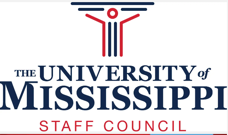 ◄ DecemberJanuary 2023January 2023January 2023January 2023January 2023February ►SunMonTueWedThuFriSat1 New Year's Day2 UM Winter Intersession Classes Begin3 12:30-2:00 p.m. – Executive Board Meeting4 Spring Textbook Scholarship Apps Due5 9:00 a.m. - Exec Board Meeting with Chancellor6 7 8 9 10 11 12 11:00 a.m. - Staff Council monthly meeting – 100 Powers Hall13 UM Classes End14 UM Final Exams15 16 Martin Luther King Jr.UM Offices Closed17 18 19 20 Inauguration Day21 22 23 UM Spring Classes Begin24 25 26 27 28 29 30 31 12:30-2:00 p.m. – Executive Board Meeting◄ JanuaryFebruary 2023February 2023February 2023February 2023February 2023March ►SunMonTueWedThuFriSat1 2 Groundhog Day9:00 a.m. - Exec Board Meeting with Chancellor3 4 5 Super Bowl6 7 8 9 11:00 a.m. - Staff Council monthly meeting – 100 Powers Hall10 11 12 13 14 Valentine's Day15 16 17 18 19 20 Presidents Day21 22 Ash Wednesday23 24 25 26 27 28 12:30-2:00 p.m. – Executive Board Meeting◄ FebruaryMarch 2023March 2023March 2023March 2023March 2023April ►SunMonTueWedThuFriSat1 2 9:00 a.m. - Exec Board Meeting with Chancellor3 4 5 6 7 UM Offices Closed8 Int'l. Women's Day9 11:00 a.m. - Staff Council monthly meeting – 100 Powers Hall10 11 12 Daylight Saving Begins13 UM Spring Break14 UM Spring Break15 UM Spring Break16 UM Spring Break17 Saint Patrick's DayUM Spring Break18 19 20 Start of Spring (Spring Equinox)21 22 23 24 25 26 27 28 29 30 31 ◄ MarchApril 2023April 2023April 2023April 2023April 2023May ►SunMonTueWedThuFriSat1 2 3 4 12:30-2:00 p.m. – Executive Board Meeting5 6 Holy Thursday9:00 a.m. - Exec Board Meeting with Chancellor7 Good Friday8 9 Easter10 11 12 13 11:00 a.m. - Staff Council monthly meeting – 100 Powers Hall14 Distribute paper forms for Staff Awards to FM, Landscape & The Inn15 16 17 Tax Day (Taxes Due)18 19 20 21 22 Earth Day23 24 25 26 Administrative Professionals27 28 Arbor DayDeadline to receive nominations for Staff Awards29 30 ◄ AprilMay 2023May 2023May 2023May 2023May 2023June ►SunMonTueWedThuFriSat1 2 12:30-2:00 p.m. – Executive Board Meeting3 4 9:00 a.m. - Exec Board Meeting with Chancellor5 Cinco De MayoUM Classes End6 7 8 UM Final Exams9 UM Final ExamsStaff Awards Committee Meets10 Noon – UM Red & Blue Celebration – Ford CenterUM Final ExamsSummer Textbook Scholarship Apps Due11 11:00 a.m. - Staff Council monthly meeting – 100 Powers HallUM Final Exams12 UM Final ExamsPresident confirms selections for Staff Awards and sends to HR13 UM Commencement14 Mother's Day15 UM May Intersession Classes Begin16 17 18 19 20 Armed Forces Day21 22 23 24 25 26 UM Classes End27 UM Final Exams28 29 Memorial DayUM Offices Closed30 12:30-2:00 p.m. – Executive Board MeetingTENTATIVE – Staff Appreciation WeekUM First Summer Classes Begin31 TENTATIVE – Staff Appreciation Week◄ MayJune 2023June 2023June 2023June 2023June 2023July ►SunMonTueWedThuFriSat1 9:00 a.m. - Exec Board Meeting with ChancellorTENTATIVE – Staff Appreciation Week2 TENTATIVE – Staff Appreciation Week3 4 5 6 7 8 11:00 a.m. - Staff Council monthly meeting – 100 Powers Hall9 10 11 12 13 14 Flag Day15 16 17 18 Father's Day19 20 21 Start of Summer (Summer Solstice)22 23 UM Classes End24 25 26 UM Final Exams27 UM Final Exams28 29 30 ◄ JuneJuly 2023July 2023July 2023July 2023July 2023August ►SunMonTueWedThuFriSat1 2 3 4 Indep. Day5 6 7 8 9 10 11 12 13 14 15 16 17 18 19 20 21 22 23 24 25 26 27 28 29 30 31 ◄ JulyAugust 2023August 2023August 2023August 2023August 2023September ►SunMonTueWedThuFriSat1 2 Fall Textbook Scholarship Apps Due3 4 5 6 7 8 9 10 11 12 13 14 15 16 17 18 19 20 21 Fall Classes Begin22 23 24 25 26 27 28 29 30 31 ◄ AugustSeptember 2023September 2023September 2023September 2023September 2023October ►SunMonTueWedThuFriSat1 2 3 4 Labor Day5 6 7 8 9 10 11 Patriot Day12 13 14 15 16 17 18 19 20 21 22 23 Start of Fall (Autumnal Equinox)24 25 26 27 28 29 30 ◄ SeptemberOctober 2023October 2023October 2023October 2023October 2023November ►SunMonTueWedThuFriSat1 2 3 4 5 6 7 8 9 Columbus Day10 11 12 13 14 15 16 17 18 19 20 21 22 23 24 25 26 27 28 29 30 31 Halloween◄ OctoberNovember 2023November 2023November 2023November 2023November 2023December ►SunMonTueWedThuFriSat1 2 3 4 5 Daylight Saving Time Ends6 7 Election Day8 9 10 11 Veterans Day12 13 14 15 Spring Textbook Scholarship Apps Due16 17 18 19 20 21 22 23 Thanksgiving Day24 25 26 27 28 29 30 ◄ NovemberDecember 2023December 2023December 2023December 2023December 2023January ►SunMonTueWedThuFriSat1 2 3 4 5 6 7 8 9 10 11 12 13 14 15 16 17 18 19 20 21 Start of Winter (Winter Solstice)22 23 24 25 Christmas26 27 28 29 30 31 